Сумська міська рада VІІI СКЛИКАННЯ XLV СЕСІЯРІШЕННЯвід 26 липня 2023 року № 3932-МРм. СумиРозглянувши звернення фізичних осіб, надані документи, відповідно до статей 12, 20, 79-1, 122, 123, 186 Земельного кодексу України, статей 50, 56 Закону України «Про землеустрій», абзацу другого частини четвертої статті 15 Закону України «Про доступ до публічної інформації», враховуючи рекомендації постійної комісії з питань архітектури, містобудування, регулювання земельних відносин, природокористування та екології Сумської міської ради (протокол від 16 травня 2023 року № 62), керуючись пунктом 34 частини першої статті 26 Закону України «Про місцеве самоврядування в Україні», Сумська міська рада  ВИРІШИЛА:1. Затвердити Токар Ользі Григорівні технічну документацію із землеустрою щодо поділу земельної ділянки за адресою: м. Суми,                            вул. Заводська, 1, на підставі якої здійснено поділ земельної ділянки площею 2,5471 га, кадастровий номер 5910136600:06:001:0045, категорія та цільове призначення земельної ділянки: землі житлової та громадської забудови; для будівництва та обслуговування будівель торгівлі (код виду цільового призначення – 03.07), на якій знаходяться об’єкти нерухомого майна, згідно запису про право власності/довірчої власності в Державному реєстрі речових прав на нерухоме майно, номер: 41333581 від 01.04.2021 на три земельні ділянки площами: 0,1833 га кадастровий номер 5910136600:06:003:0026),  0,2443 га         (кадастровий номер 5910136600:06:003:0027), 2,1195 га (кадастровий номер 5910136600:06:003:0028).2. Надати Гриценко Сергію Сергійовичу дозвіл на розроблення проекту землеустрою щодо відведення земельної ділянки площею 0,2443 га за адресою: м. Суми, вул. Заводська, 1, кадастровий номер 5910136600:06:003:0027 у зв’язку зі зміною її цільового призначення із земель житлової та громадської забудови; для будівництва та обслуговування будівель торгівлі (код виду цільового призначення - 03.07) на землі промисловості, транспорту, електронних комунікацій, енергетики, оборони та іншого призначення; для розміщення та експлуатації основних, підсобних і допоміжних будівель та споруд підприємств переробної, машинобудівної та іншої промисловості (код виду цільового призначення - 11.02), на якій знаходяться об’єкти нерухомого майна, згідно запису про право власності/довірчої власності в Державному реєстрі речових прав на нерухоме майно, номер: 28868323 від 12.11.2018 року.3. Надати Токар Ользі Григорівні дозвіл на розроблення проекту землеустрою щодо відведення земельної ділянки площею 2,1195 га за адресою: м. Суми, вул. Заводська, 1, кадастровий номер 5910136600:06:003:0028 у зв’язку зі зміною її цільового призначення із земель житлової та громадської забудови; для будівництва та обслуговування будівель торгівлі (код виду цільового призначення - 03.07) на землі промисловості, транспорту, електронних комунікацій, енергетики, оборони та іншого призначення; для розміщення та експлуатації основних, підсобних і допоміжних будівель та споруд підприємств переробної, машинобудівної та іншої промисловості (код виду цільового призначення - 11.02), на якій знаходяться об’єкти нерухомого майна, згідно запису про право власності/довірчої власності в Державному реєстрі речових прав на нерухоме майно, номер: 40130557 від 15.01.2021 року.Сумський міський голова				                 Олександр ЛИСЕНКОВиконавець: Клименко Юрій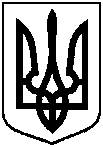 Про затвердження Токар Ользі Григорівні технічної документації із землеустрою щодо поділу земельної ділянки за адресою: м. Суми, вул. Заводська, 1, площею 2,5471 га, надання Гриценко Сергію Сергійовичу дозволу на розроблення проекту землеустрою щодо відведення земельної ділянки у зв’язку зі зміною її цільового призначення за адресою: м. Суми, вул. Заводська, 1, площею 0,2443 га та надання Токар Ользі Григорівні дозволу на розроблення проекту землеустрою щодо відведення земельної ділянки у зв’язку зі зміною її цільового призначення за адресою:            м. Суми, вул. Заводська, 1,                 площею 2,1195 га